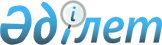 О внесении изменений и дополнений в решение Кызылкогинского районного маслихата от 14 декабря 2017 года № ХIХ-2 "О районном бюджете на 2018-2020 годы"Решение Кызылкогинского районного маслихата Атырауской области от 12 сентября 2018 года № XXVI-3. Зарегистрировано Департаментом юстиции Атырауской области 27 сентября 2018 года № 4242
      В соответствии со статьей 109 Бюджетного кодекса Республики Казахстан от 4 декабря 2008 года, подпунктом 1) пункта 1 статьи 6 Закона Республики Казахстан от 23 января 2001 года "О местном государственном управлении и самоуправлении в Республике Казахстан" и рассмотрев предложение акимата об уточнении районного бюджета на 2018-2020 годы, районной маслихат VI созыва на ХХVІ сессии РЕШИЛ:
      1. Внести в решение районного маслихата от 14 декабря 2017 года № ХIХ-2 "О районном бюджете на 2018-2020 годы" (зарегистрированно в реестре государственной регистрации нормативных правовых актов за № 4033, опубликованно 16 января 2018 года в эталонном контрольном банке нормативных правовых актов Республики Казахстан) следующие изменения и дополнения:
      1) в пункте 1:
      в подпункте 1):
      цифры "5 405 082" заменить цифрами "6 122 599";
      цифры "1 220 878" заменить цифрами "1 195 946";
      цифры "9 474" заменить цифрами "10 809";
      цифры "2 810" заменить цифрами "26 407";
      цифры "4 171 920" заменить цифрами "4 889 437".
      в подпункте 2):
      цифры "5 473 740" заменить цифрами "6 191 257".
      2) в пункте 4-1:
      цифры "62 333" заменить цифрами "57 884";
      цифры "11 222" заменить цифрами "11 792";
      цифры "33 059" заменить цифрами "27 040";
      дополнить строками следующего содержания:
      "1 000 тысяч тенге – на организация водоснабжения населенных пунктов;"
      3) в пункте 8:
      цифры "103 171" заменить цифрами "53 171";
      цифры "12 993" заменить цифрами "12 862";
      цифры "22 658" заменить цифрами "23 380";
      цифры "9 574" заменить цифрами "9 544";
      цифры "4 042" заменить цифрами "4 015";
      дополнить строками следующего содержания:
      "116 984 тысяч тенге - на доплату учителям организаций образования, реализующим учебные программы начального, основного и общего среднего образования по обновленному содержанию образования, и возмещение сумм, выплаченных по данному направлению расходов за счет средств местных бюджетов;
      13 767 тысяч тенге - на доплату за квалификацию педагогического мастерства учителям, прошедшим национальный квалификационный тест и реализующим образовательные программы начального, основного и общего среднего образования;"
      4) дополнить пунктом 8-1 следующего содержания:
      "8-1. Учесть, что в районном бюджете на 2018 год предусмотрены целевые трансферты на развитие из республиканского бюджета в следующих размерах:
      609 304 тысяч тенге – на развитие и (или) обустройство инженерно-коммуникационной инфраструктуры в рамках Программы жилищного строительства "Нұрлы жер";"
      5) в пункте 10:
      цифры "184 800" заменить цифрами "191 203";
      цифры "59 987" заменить цифрами "67 111";
      цифры "10 000" заменить цифрами "25 300";
      цифры "28 427" заменить цифрами "26 528";
      2. Приложения 1, 5 указанного решения изложить в новой редакции согласно приложениям 1, 2 к настоящему решению.
      3. Контроль за исполнением настоящего решения возложить на постоянную комиссию районного маслихата по вопросам бюджета, финансов, экономики, развитию предпринимательства, аграрным вопросам и экологии (А. Баймуратова).
      4. Настоящее решение вводится в действие с 1 января 2018 года. Районный бюджет на 2018 год Объемы финансирования через аппараты акимов сельских округов на 2018 год
      (тысяч тенге)
					© 2012. РГП на ПХВ «Институт законодательства и правовой информации Республики Казахстан» Министерства юстиции Республики Казахстан
				
      Председатель сессии,
секретарь маслихата

Т. Бейскали
Приложение 1
к решению ХХVІ сессии
районного маслихата
от 12 сентября 2018 года № ХХVІ-3
Приложение 1
к решению ХІХ сессии
районного маслихата
от 14 декабря 2017 года № ХІХ-2
Категория 
Категория 
Категория 
Категория 
Сумма (тысяч тенге)
Класс
Класс
Класс
Сумма (тысяч тенге)
Подкласс
Подкласс
Сумма (тысяч тенге)
Наименование
Сумма (тысяч тенге)
1
2
3
4
5
I. Доходы
6 122 599
1
Налоговые поступления
1 195 946
1
01
Подоходный налог
189 873
2
Индивидуальный подоходный налог
189 873
03
Социальный налог
177 171
03
1
Социальный налог
177 171
04
Hалоги на собственность
815 618
04
1
Hалоги на имущество
790 130
3
Земельный налог
2 473
4
Hалог на транспортные средства
22 496
5
Единый земельный налог
519
05
Внутренние налоги на товары, работы и услуги
10 249
2
Акцизы
1 501
3
Поступления за использование природных и других ресурсов
5 036
4
Сборы за ведение предпринимательской и профессиональной деятельности
3 712
08
Обязательные платежи, взимаемые за совершение юридически значимых действий и (или) выдачу документов уполномоченными на то государственными органами или должностными лицами
3 035
08
1
Государственная пошлина
3 035
2
Неналоговые поступления
10 809
2
01
Доходы от государственной собственности
1 464
5
Доходы от аренды имущества, находящегося в государственной собственности
1 344
7
Вознаграждения по кредитам, выданным из государственного бюджета
19
9
Прочие доходы от государственной собственности
101
2
02
Поступления от реализации товаров (работ, услуг) государственными учреждениями, финансируемыми из государственного бюджета
1 178
2
02
1
Поступления от реализации товаров (работ, услуг) государственными учреждениями, финансируемыми из государственного бюджета
1 178
2
04
Штрафы, пени, санкции, взыскания, налагаемые государственными учреждениями, финансируемыми из государственного бюджета, а также содержащимися и финансируемыми из бюджета (сметы расходов) Национального Банка Республики Казахстан
313
2
04
1
Штрафы, пени, санкции, взыскания, налагаемые государственными учреждениями, финансируемыми из государственного бюджета, а также содержащимися и финансируемыми из бюджета (сметы расходов) Национального Банка Республики Казахстан, за исключением поступлений от организаций нефтяного сектора 
313
2
06
Прочие неналоговые поступления
7 854
2
06
1
Прочие неналоговые поступления
7 854
3
Поступления от продажи основного капитала
26 407
3
01
Продажа государственного имущества, закрепленного за государственными учреждениями
3 954
3
01
1
Продажа государственного имущества, закрепленного за государственными учреждениями
3 954
3
03
Продажа земли и нематериальных активов
22 453
3
03
1
Продажа земли
22 453
4
Поступления трансфертов 
4 889 437
4
02
Трансферты из вышестоящих органов государственного управления
4 889 437
4
02
2
Трансферты из областного бюджета
4 889 437
Функциональнаягруппа
Функциональнаягруппа
Функциональнаягруппа
Функциональнаягруппа
Функциональнаягруппа
Сумма (тысяч тенге)
Функциональнаяподгруппа
Функциональнаяподгруппа
Функциональнаяподгруппа
Функциональнаяподгруппа
Сумма (тысяч тенге)
Администратор
Администратор
Администратор
Сумма (тысяч тенге)
Программа
Программа
Сумма (тысяч тенге)
Наименование
Сумма (тысяч тенге)
1
2
3
4
5
6
II. Затраты
6 191 257
01
Государственные услуги общего характера
356 653
1
Представительные, исполнительные и другие органы, выполняющие общие функции государственного управления
243 398
112
Аппарат маслихата района (города областного значения)
19 219
001
Услуги по обеспечению деятельности маслихата района (города областного значения)
19 219
122
Аппарат акима района (города областного значения)
135 442
001
Услуги по обеспечению деятельности акима района (города областного значения)
90 325
003
Капитальные расходы государственного органа
33 325
113
Целевые текущие трансферты из местных бюджетов
11 792
123
Аппарат акима района в городе, города районного значения, поселка, села, сельского округа
88 737
001
Услуги по обеспечению деятельности акима района в городе, города районного значения, поселка, села, сельского округа
88 737
2
Финансовая деятельность
4 565
459
Отдел экономики и финансов района (города областного значения)
4 565
003
Проведение оценки имущества в целях налогообложения
1 000
010
Приватизация, управление коммунальным имуществом, постприватизационная деятельность и регулирование споров, связанных с этим
3 565
9
Прочие государственные услуги общего характера
108 690
458
Отдел жилищно-коммунального хозяйства, пассажирского транспорта и автомобильных дорог района (города областного значения)
58 475
001
Услуги по реализации государственной политики на местном уровне в области жилищно-коммунального хозяйства, пассажирского транспорта и автомобильных дорог
14 459
013
Капитальные расходы государственного органа
25 964
113
Целевые текущие трансферты из местных бюджетов
18 052
459
Отдел экономики и финансов района (города областного значения)
21 624
001
Услуги по реализации государственной политики в области формирования и развития экономической политики, государственного планирования, исполнения бюджета и управления коммунальной собственностью района (города областного значения)
21 624
467
Отдел строительства района (города областного значения)
4 000
040
Развитие объектов государственных органов
4 000
801
Отдел занятости, социальных программ и регистрации актов гражданского состояния района (города областного значения)
24 591
001
Услуги по реализации государственной политики на местном уровне в сфере занятости, социальных программ и регистрации актов гражданского состояния
24 591
02
Оборона
6 063
1
Военные нужды
2 253
122
Аппарат акима района (города областного значения)
2 253
005
Мероприятия в рамках исполнения всеобщей воинской обязанности
2 253
2
Организация работы по чрезвычайным ситуациям
3 810
122
Аппарат акима района (города областного значения)
3 810
006
Предупреждение и ликвидация чрезвычайных ситуаций масштаба района (города областного значения)
1 000
007
Мероприятия по профилактике и тушению степных пожаров районного (городского) масштаба, а также пожаров в населенных пунктах, в которых не созданы органы государственной противопожарной службы
2 810
04
Образование
3 095 411
1
Дошкольное воспитание и обучение
141 141
123
Аппарат акима района в городе, города районного значения, поселка, села, сельского округа
81 489
041
Реализация государственного образовательного заказа в дошкольных организациях образования
81 489
464
Отдел образования района (города областного значения)
47 988
040
Реализация государственного образовательного заказа в дошкольных организациях образования
47 988
467
Отдел строительства района (города областного значения)
11 664
037
Строительство и реконструкция объектов дошкольного воспитания и обучения
11 664
2
Начальное, основное среднее и общее среднее образование
2 666 308
464
Отдел образования района (города областного значения)
2 536 546
003
Общеобразовательное обучение
2 381 512
006
Дополнительное образование для детей
155 034
465
Отдел физической культуры и спорта района (города областного значения)
129 762
017
Дополнительное образование для детей и юношества по спорту
129 762
9
Прочие услуги в области образования
287 962
464
Отдел образования района (города областного значения)
287 962
001
Услуги по реализации государственной политики на местном уровне в области образования 
23 611
005
Приобретение и доставка учебников, учебно-методических комплексов для государственных учреждений образования района (города областного значения)
127 583
007
Проведение школьных олимпиад, внешкольных мероприятий и конкурсов районного (городского) масштаба
1 500
015
Ежемесячные выплаты денежных средств опекунам (попечителям) на содержание ребенка-сироты (детей-сирот), и ребенка (детей), оставшегося без попечения родителей
9 211
029
Обследование психического здоровья детей и подростков и оказание психолого-медико-педагогической консультативной помощи населению
10 739
067
Капитальные расходы подведомственных государственных учреждений и организаций
88 278
113
Целевые текущие трансферты из местных бюджетов
27 040
06
Социальная помощь и социальное обеспечение
350 746
1
Социальное обеспечение
53 505
801
Отдел занятости, социальных программ и регистрации актов гражданского состояния района (города областного значения)
53 505
010
Государственная адресная социальная помощь
53 505
2
Социальная помощь
275 229
123
Аппарат акима района в городе, города районного значения, поселка, села, сельского округа
1 714
003
Оказание социальной помощи нуждающимся гражданам на дому
1 714
801
Отдел занятости, социальных программ и регистрации актов гражданского состояния района (города областного значения)
273 515
004
Программа занятости
183 299
006
Оказание социальной помощи на приобретение топлива специалистам здравоохранения, образования, социального обеспечения, культуры, спорта и ветеринарии в сельской местности в соответствии с законодательством Республики Казахстан
5 660
007
Оказание жилищной помощи
550
009
Материальное обеспечение детей-инвалидов, воспитывающихся и обучающихся на дому
1 050
011
Социальная помощь отдельным категориям нуждающихся граждан по решениям местных представительных органов
37 015
015
Территориальные центры социального обслуживания пенсионеров и инвалидов
8 663
023
Обеспечение деятельности центров занятости населения
37 278
9
Прочие услуги в области социальной помощи и социального обеспечения
22 012
801
Отдел занятости, социальных программ и регистрации актов гражданского состояния района (города областного значения)
22 012
018
Оплата услуг по зачислению, выплате и доставке пособий и других социальных выплат
2 150
050
Реализация Плана мероприятий по обеспечению прав и улучшению качества жизни инвалидов в Республике Казахстан на 2012 – 2018 годы
19 862
07
Жилищно-коммунальное хозяйство
817 581
1
Жилищное хозяйство
772 322
458
Отдел жилищно-коммунального хозяйства, пассажирского транспорта и автомобильных дорог района (города областного значения)
105 000
004
Обеспечение жильем отдельных категорий граждан
105 000
467
Отдел строительства района (города областного значения)
667 322
003
Проектирование и (или) строительство, реконструкция жилья коммунального жилищного фонда
29 174
004
Проектирование, развитие и (или) обустройство инженерно-коммуникационной инфраструктуры
619 448
074
Развитие и/или сооружение недостающих объектов инженерно-коммуникационной инфраструктуры в рамках Программы развития продуктивной занятости и массового предпринимательства
18 700
2
Коммунальное хозяйство
38 009
458
Отдел жилищно-коммунального хозяйства, пассажирского транспорта и автомобильных дорог района (города областного значения)
24 264
028
Развитие коммунального хозяйства
24 264
467
Отдел строительства района (города областного значения)
13 745
006
Развитие системы водоснабжения и водоотведения
13 745
3
Благоустройство населенных пунктов
7 250
123
Аппарат акима района в городе, города районного значения, поселка, села, сельского округа
7 250
008
Освещение улиц населенных пунктов
3 176
009
Обеспечение санитарии населенных пунктов
2 050
011
Благоустройство и озеленение населенных пунктов
2 024
08
Культура, спорт, туризм и информационное пространство
317 856
1
Деятельность в области культуры
110 371
123
Аппарат акима района в городе, города районного значения, поселка, села, сельского округа
60 333
006
Поддержка культурно-досуговой работы на местном уровне
60 333
455
Отдел культуры и развития языков района (города областного значения)
50 038
003
Поддержка культурно-досуговой работы
50 038
2
Спорт
86 901
465
Отдел физической культуры и спорта района (города областного значения)
84 901
001
Услуги по реализации государственной политики на местном уровне в сфере физической культуры и спорта
12 337
006
Проведение спортивных соревнований на районном (города областного значения) уровне
2 020
007
Подготовка и участие членов сборных команд района (города областного значения) по различным видам спорта на областных спортивных соревнованиях
5 530
032
Капитальные расходы подведомственных государственных учреждений и организаций
65 014
467
Отдел строительства района (города областного значения)
2 000
008
Развитие объектов спорта
2 000
3
Информационное пространство
71 373
455
Отдел культуры и развития языков района (города областного значения)
68 373
006
Функционирование районных (городских) библиотек
68 373
456
Отдел внутренней политики района (города областного значения)
3 000
002
Услуги по проведению государственной информационной политики
3 000
9
Прочие услуги по организации культуры, спорта, туризма и информационного пространства
49 211
455
Отдел культуры и развития языков района (города областного значения)
10 085
001
Услуги по реализации государственной политики на местном уровне в области развития языков и культуры
9 659
032
Капитальные расходы подведомственных государственных учреждений и организаций
426
456
Отдел внутренней политики района (города областного значения)
39 126
001
Услуги по реализации государственной политики на местном уровне в области информации, укрепления государственности и формирования социального оптимизма граждан
23 146
003
Реализация мероприятий в сфере молодежной политики
15 980
10
Сельское, водное, лесное, рыбное хозяйство, особо охраняемые природные территории, охрана окружающей среды и животного мира, земельные отношения
197 934
1
Сельское хозяйство
172 496
462
Отдел сельского хозяйства района (города областного значения)
16 849
001
Услуги по реализации государственной политики на местном уровне в сфере сельского хозяйства
16 849
473
Отдел ветеринарии района (города областного значения)
155 647
001
Услуги по реализации государственной политики на местном уровне в сфере ветеринарии
16 632
007
Организация отлова и уничтожения бродячих собак и кошек
1 000
008
Возмещение владельцам стоимости изымаемых и уничтожаемых больных животных, продуктов и сырья животного происхождения
35 300
011
Проведение противоэпизоотических мероприятий
87 247
032
Капитальные расходы подведомственных государственных учреждений и организаций
15 468
6
Земельные отношения
15 329
463
Отдел земельных отношений района (города областного значения)
15 329
001
Услуги по реализации государственной политики в области регулирования земельных отношений на территории района (города областного значения)
15 329
9
Прочие услуги в области сельского, водного, лесного, рыбного хозяйства, охраны окружающей среды и земельных отношений
10 109
459
Отдел экономики и финансов района (города областного значения)
10 109
099
Реализация мер по оказанию социальной поддержки специалистов
10 109
11
Промышленность, архитектурная, градостроительная и строительная деятельность
25 966
2
Архитектурная, градостроительная и строительная деятельность
25 966
467
Отдел строительства района (города областного значения)
16 201
001
Услуги по реализации государственной политики на местном уровне в области строительства
15 201
113
Целевые текущие трансферты из местных бюджетов
1 000
468
Отдел архитектуры и градостроительства района (города областного значения)
9 765
001
Услуги по реализации государственной политики в области архитектуры и градостроительства на местном уровне
9 765
12
Транспорт и коммуникации
311 150
1
Автомобильный транспорт
311 150
458
Отдел жилищно-коммунального хозяйства, пассажирского транспорта и автомобильных дорог района (города областного значения)
311 150
022
Развитие транспортной инфраструктуры
304 450
023
Обеспечение функционирования автомобильных дорог
5 000
045
Капитальный и средний ремонт автомобильных дорог районного значения и улиц населенных пунктов
1 700
13
Прочие
26 186
3
Поддержка предпринимательской деятельности и защита конкуренции
12 814
469
Отдел предпринимательства района (города областного значения)
12 814
001
Услуги по реализации государственной политики на местном уровне в области развития предпринимательства
12 814
9
Прочие
13 372
123
Аппарат акима района в городе, города районного значения, поселка, села, сельского округа
4 976
040
Реализация мер по содействию экономическому развитию регионов в рамках Программы "Развитие регионов"
4 976
459
Отдел экономики и финансов района (города областного значения)
8 396
012
Резерв местного исполнительного органа района (города областного значения) 
8 396
14
Обслуживание долга
19
1
Обслуживание долга
19
459
Отдел экономики и финансов района (города областного значения)
19
021
Обслуживание долга местных исполнительных органов по выплате вознаграждений и иных платежей по займам из областного бюджета
19
15
Трансферты
685 692
1
Трансферты
685 692
459
Отдел экономики и финансов района (города областного значения)
685 692
006
Возврат неиспользованных (недоиспользованных) целевых трансфертов
64
024
Целевые текущие трансферты из нижестоящего бюджета на компенсацию потерь вышестоящего бюджета в связи с изменением законодательства
184 196
038
Субвенции
488 106
051
Трансферты органам местного самоуправления
13 326
III. Чистое бюджетное кредитование
16 281
Бюджетные кредиты
29 963
10
Сельское, водное, лесное, рыбное хозяйство, особо охраняемые природные территории, охрана окружающей среды и животного мира, земельные отношения
29 963
1
Сельское хозяйство
29 963
459
Отдел экономики и финансов района (города областного значения)
29 963
018
Бюджетные кредиты для реализации мер социальной поддержки специалистов
29 963
Категория 
Категория 
Категория 
Категория 
Сумма (тысячтенге)
Класс
Класс
Класс
Сумма (тысячтенге)
Подкласс
Подкласс
Сумма (тысячтенге)
Наименование
Сумма (тысячтенге)
1
2
3
4
5
Погашение бюджетных кредитов
13 682
5
Погашение бюджетных кредитов
13 682
5
1
Погашение бюджетных кредитов
13 682
5
1
1
Погашение бюджетных кредитов, выданных из государственного бюджета
13 682
Категория 
Категория 
Категория 
Категория 
Сумма (тысячтенге)
Класс
Класс
Класс
Сумма (тысячтенге)
Подкласс
Подкласс
Сумма (тысячтенге)
Наименование
Сумма (тысячтенге)
1
2
3
4
5
V. Дефицит (профицит) бюджета 
-84 939
VI. Финансирование дефицита (использования профицита) бюджета 
84 939
7
Поступления займов
29 963
7
1
Внутренние государственные займы
29 963
7
1
2
Договоры займа
29 963
Функциональнаягруппа
Функциональнаягруппа
Функциональнаягруппа
Функциональнаягруппа
Функциональнаягруппа
Сумма (тысячтенге)
Функциональнаяподгруппа
Функциональнаяподгруппа
Функциональнаяподгруппа
Функциональнаяподгруппа
Сумма (тысячтенге)
Администратор
Администратор
Администратор
Сумма (тысячтенге)
Программа
Программа
Сумма (тысячтенге)
Наименование
Сумма (тысячтенге)
1
2
3
4
5
6
Погашение займов
13 682
16
Погашение займов
13 682
1
Погашение займов
13 682
459
Отдел экономики и финансов района (города областного значения)
13 682
005
Погашение долга местного исполнительного органа перед вышестоящим бюджетом
13 682
Категория 
Категория 
Категория 
Категория 
Сумма (тысяч тенге)
Класс
Класс
Класс
Сумма (тысяч тенге)
Подкласс
Подкласс
Сумма (тысяч тенге)
Наименование
Сумма (тысяч тенге)
1
2
3
4
5
Используемые остатки бюджетных средств
68 658Приложение 2
к решению ХХVІ сессии
районного маслихата
от 12 сентября 2018 года № ХХVІ-3
Приложение 5
к решению ХІХ сессии
районного маслихата
от 14 декабря 2017 года № ХІХ-2
Код программы
Наименование бюджетных программ
Наименование государственного органа
Наименование государственного органа
Наименование государственного органа
Наименование государственного органа
Наименование государственного органа
Всего
Код программы
Наименование бюджетных программ
Коздигара
Кызылкога
Жамбыл
Жангелдин
Тайсойган
Всего
001
Услуги по обеспечению деятельности акима района в городе, города районного значения, поселка, села, сельского округа
18 092
15 634
19 222
20 070
15 719
88 737
041
Реализация государственного образовательного заказа в дошкольных организациях образования
19610
20635
19813
21431
0
81 489
003
Оказание социальной помощи нуждающимся гражданам на дому
695
0
0
1019
0
1 714
008
Освещение улиц населенных пунктов
604
432
1100
540
500
3 176
009
Обеспечение санитарии населенных пунктов
350
400
500
400
400
2 050
011
Благоустройство и озеленение населенных пунктов
307
540
369
480
328
2 024
006
Поддержка культурно-досуговой работы на местном уровне
15733
5604
21230
11566
6200
60 333
040
Реализация мер по содействию экономическому развитию регионов в рамках Программы "Развитие регионов" 
1079
1242
870
906
879
4 976
Всего
56 470
44 487
63 104
56 412
24 026
244 499